LIKOVNA UMETNOSTDa vam malo popestrimo urnik smo se odločile, da združimo uro športne in likovne. Ko se boš pri športni odpravil v gozd in se igral gozdne igre, s seboj vzemi bel a4 list. 22. aprila je svetovni dan našega planeta, Zemlje. Tvoja likovna naloga bo, da iz materiala, ki ga najdeš v gozdu izdelaš mati Zemljo.Zamisli si, kako bi izgledala tvoja mati Zemlja.Naberi cvetove, storže, veje, travo, listje…vse kar ti narava ponuja (če se le da, material nabiraj na tleh, kar je že odpadlo).Material polagaj na a4 list (ne lepi, le položi) in izdelaj svojo mati Zemljo.Ko boš izdelek končal, ga fotografiraj in material nato stresi nazaj v naravo (list odnesi domov). Fotografijo lahko učiteljici posreduješ na mail.Da si boš lažje predstavljal kaj je tvoje delo, ti prilagam fotografijo.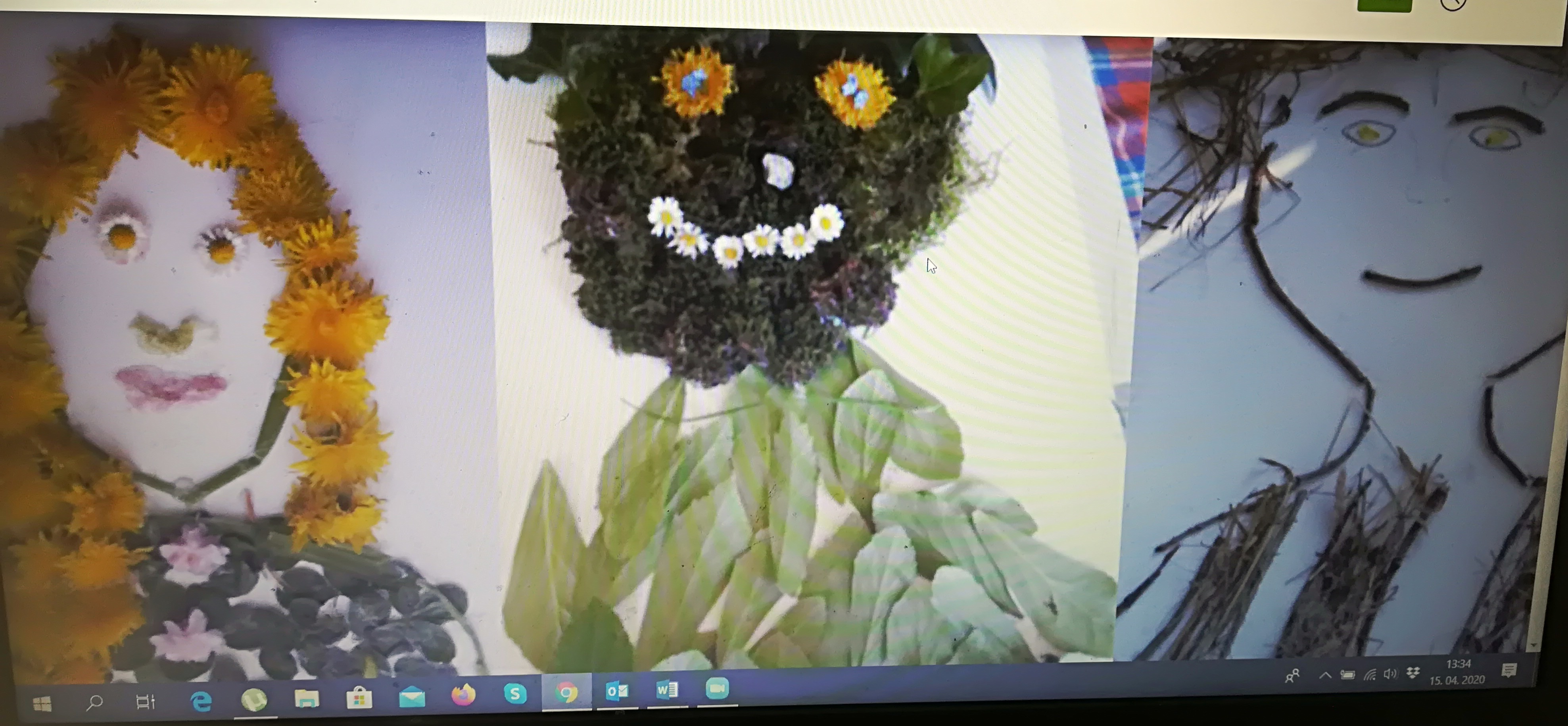 